Blog Response for “My Sister, the Soldier”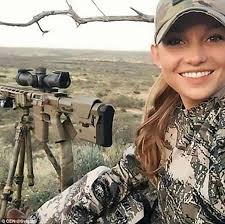 Label your entry: “My Sister, the Soldier”Number each answer.What is the main idea of the article?Answer in the format below. (Type the underlined part and fill in the rest).ie:  In “My Sister, the Soldier,” the main idea of the article is ___________________________________________________________________________________________________________________________
Find a piece of evidence from the text from each character in the article that supports the main idea you have chosen.  Answer in the format below. (Type the underlined part and fill in the rest):ie:  The article provides evidence from each character that supports this main idea.Mother:  “                             .“Soldier Daughter:  “                          .“Sister:  “                                      .“